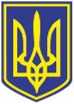 УКРАЇНАЧОРНОМОРСЬКИЙ МІСЬКИЙ ГОЛОВАР О З П О Р Я Д Ж Е Н Н Я      04.07.2023                                                               172Про   нагородження    Подякою  виконавчого   комітету      Чорноморської    міської      радиОдеського     району     Одеської   області  до Дня слідчого УкраїниБеручи до уваги відзначення Дня слідчого України, розглянувши подання начальника відділу поліції №1 Одеського РУП №2 ГУНП в Одеській області по визначенню кандидатур на нагородження Подякою виконавчого комітету Чорноморської міської ради Одеського району Одеської області до Дня слідчого України, керуючись рішенням виконавчого комітету Чорноморської міської ради Одеського району Одеської області від 23.06.2023 № 174:         1. За відданість та сумлінне ставлення до служби та з нагоди відзначення Дня слідчого України нагородити  Подякою виконавчого комітету Чорноморської міської ради Одеського району Одеської області:        ЧЕФАРЛІЧЕВА Петра Дмитровича – заступника начальника відділу поліції – начальника слідчого відділення відділу поліції №1 Одеського РУП №2 ГУНП в Одеській області, капітана поліції;        ЯБЛОНСЬКУ Ірину Павлівну – т.в.о. заступника начальника слідчого відділення відділу поліції №1 Одеського РУП №2 ГУНП в Одеській області, капітана поліції;        ГЕРШУНА Олександра Вікторовича – старшого слідчого слідчого відділення відділу поліції №1 Одеського РУП №2 ГУНП в Одеській області, майора поліції;        ЧЕРДАКОГЛО Олександра Дмитровича - старшого слідчого слідчого відділення відділу поліції №1 Одеського РУП №2 ГУНП в Одеській області, майора поліції;        МАРКУШ  Вероніку Олександрівну - старшу слідчу слідчого відділення відділу поліції №1 Одеського РУП №2 ГУНП в Одеській області, капітана поліції;        ХОЛОСТЕНКА Олександра Олександровича - старшого слідчого слідчого відділення відділу поліції №1 Одеського РУП №2 ГУНП в Одеській області, капітана поліції;        ДОРОШ Вікторію Олегівну - старшу слідчу слідчого відділення відділу поліції №1 Одеського РУП №2 ГУНП в Одеській області, капітана поліції;        ЧУБКО Миколу Романовича - старшого слідчого слідчого відділення відділу поліції №1 Одеського РУП №2 ГУНП в Одеській області, капітана поліції;        СТОЯНА Григораша Спиридоновича - старшого слідчого слідчого відділення відділу поліції №1 Одеського РУП №2 ГУНП в Одеській області, капітана поліції;2        ДАНІЛЬЧЕНКО Ганну Анатоліївну - слідчу слідчого відділення відділу поліції №1 Одеського РУП №2 ГУНП в Одеській області, старшого лейтенанта поліції;        КРИВОШЕЇНУ Олександру Олегівну - слідчу слідчого відділення відділу поліції №1 Одеського РУП №2 ГУНП в Одеській області, старшого лейтенанта поліції;        БРИЗГІНУ Людмилу Юріївну – слідчу  слідчого відділення відділу поліції №1 Одеського РУП №2 ГУНП в Одеській області, старшого лейтенанта поліції;        МОЙН – КОШЕЛЬНИК Катерину Володимирівну – слідчу  слідчого відділення відділу поліції №1 Одеського РУП №2 ГУНП в Одеській області, старшого лейтенанта поліції;        ДЬОМІНУ Валерію Валеріївну – слідчу  слідчого відділення відділу поліції №1 Одеського РУП №2 ГУНП в Одеській області, лейтенанта поліції;        КОБЗАРЕНКА Владислава Олександровича - слідчого слідчого відділення відділу поліції №1 Одеського РУП №2 ГУНП в Одеській області, лейтенанта поліції;        ТЕРЕЩЕНКО Вікторію Сергіївну – слідчу  слідчого відділення відділу поліції №1 Одеського РУП №2 ГУНП в Одеській області, лейтенанта поліції;        КИРИЛОВУ Алесю Юріївну – слідчу  слідчого відділення відділу поліції №1 Одеського РУП №2 ГУНП в Одеській області, лейтенанта поліції;        СТАШКО Володимира Анатолійовича – старшого спеціаліста – криміналіста СКЗ СВ ОРУП 2, майора поліції;        ЛОБАШЕВИЧ Олену Миколаївну  - спеціаліста - криміналіста СКЗ СВ ОРУП 2, майора поліції;        БАБІНА Микиту Андрійовича - спеціаліста - криміналіста СКЗ СВ ОРУП 2, старшого лейтенанта поліції.        2. Контроль за виконанням даного розпорядження покласти на керуючу справами Наталю Кушніренко.          Міський голова                                                                                  Василь ГУЛЯЄВПОГОДЖЕНО:Керуюча справами виконкому                                                          Наталя КУШНІРЕНКОНачальник УДРП та ПЗ	          Дмитро СКРИПНИЧЕНКОНачальник загального  відділу                                                          Ірина ТЕМНАУповноважений з антикорупційної діяльності                               Микола ЧУХЛІБВиконавець: Олена ШЕХТЕРЛЄРозсилка:Служба персоналу  -1Загальний відділ     -1Відмітка про наявність/ не наявність в рішенні інформації, передбаченої п. 2 розпорядження міського голови від 08.08.2022 №228:Начальник відділу взаємодії з правоохоронними органами, органами ДСНС, оборонної роботи Микола МАЛИЙ